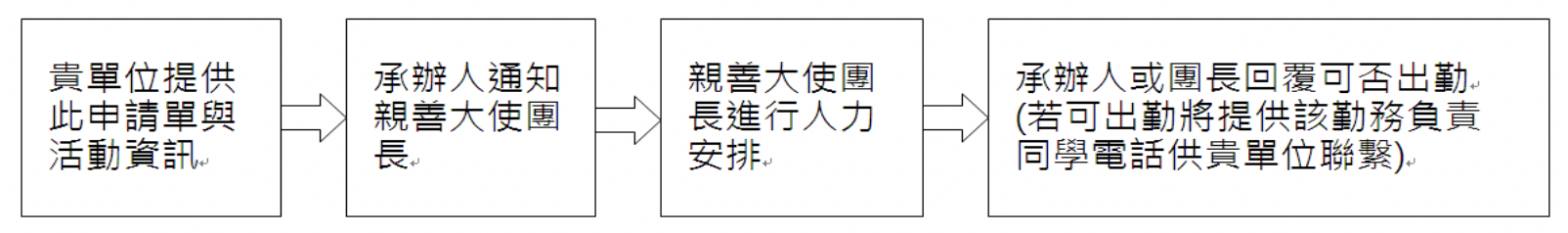 收費標準：基本時薪300元以上/人，7ntust.ifa@gmail.com，本團將盡快回覆。（團長：顏小姐0984-251-289）                             )                             )                             )□ □ □ 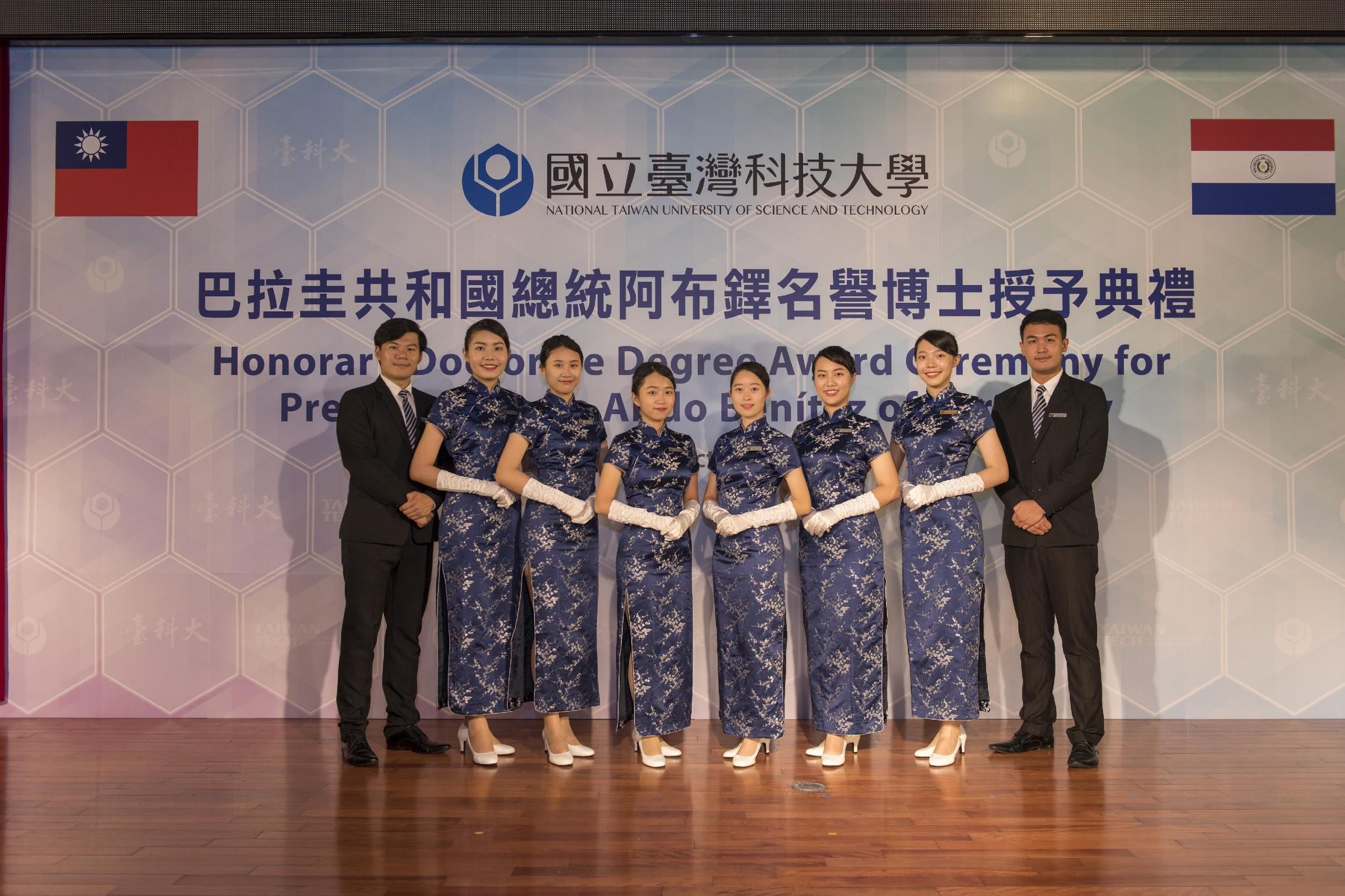 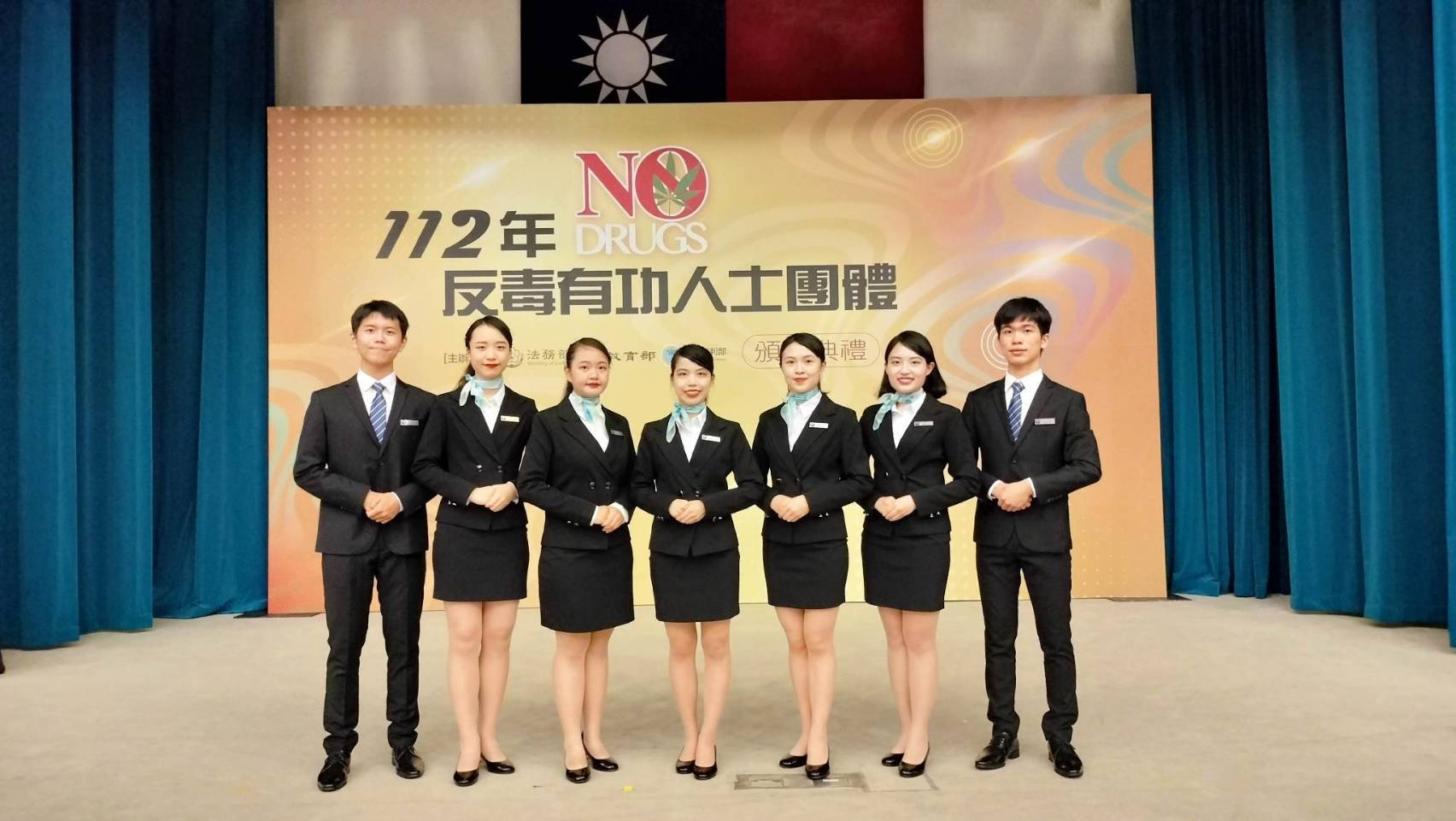 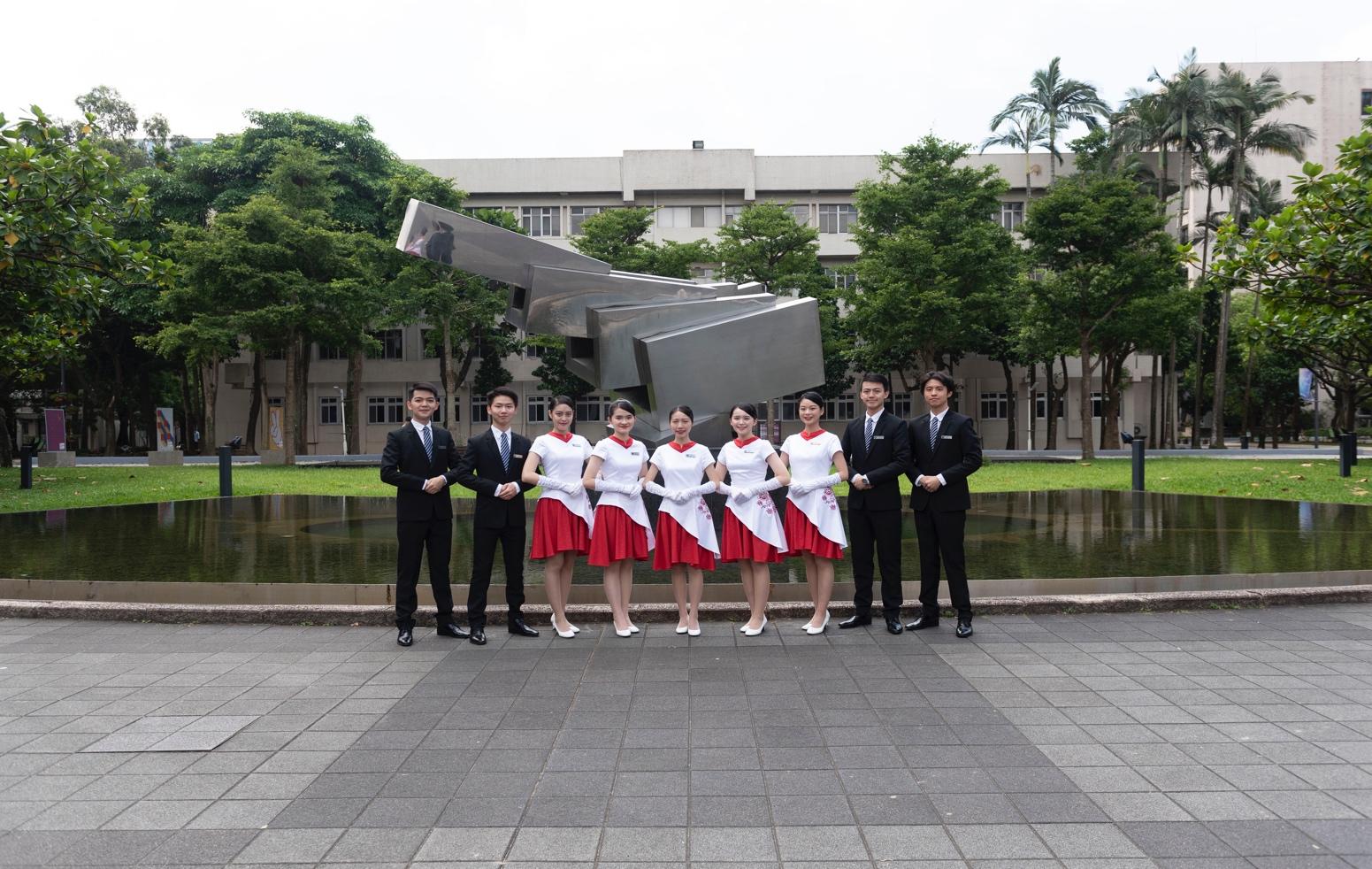 